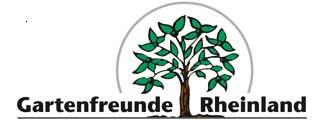 Landesverband Rheinland der Gartenfreunde e. V.                            Sternstraße 4240479 Düsseldorf     SeminaranmeldungErklärung zum Datenschutz:Die Teilnahme an den Seminaren unterliegt den datenschutzrechtlichen Bedingungen. Ich erkläre hiermit mein Einverständnis, dass eine Speicherung meiner personenbezogenen Daten durch den Verein, Kreis-/Stadtverband, Landesverband Rheinland der Gartenfreunde e. V. erfolgt. Diese Daten werden nur zu Zwecken der Organisation und Betreuung des Seminars verwendet. Ich bin ebenfalls damit einverstanden, dass eine Weitergabe der Daten an die Bewilligungsbehörde erfolgt.Hinweis:
Sofern hinsichtlich des Datenschutzes kein Einverständnis besteht, bitten wir um Verständnis, dass unter diesen Voraussetzungen eine Teilnahme nicht möglich ist.DatumName, Vorname, Geb.-DatumStraße, PLZ WohnortTelefon, EmailBankverbindung	IBAN			SWIFT-BIC			GeldinstitutName des KleingärtnervereinsName des Kreis- bzw. StadtverbandesFunktion im VereinseitFunktion im VerbandseitSeminarNummer(falls vorhanden)DatumUnterschrift Antragsteller Die Teilnahmebedingungen sind mir bekannt, die Erklärung zum Datenschutz sowie den Hinweis habe ich zur Kenntnis genommen. Ich beantrage die Zulassung zu den oben aufgeführten Seminaren.Unterschrift des VereinsvorsitzendenDie Teilnahme wird befürwortet nicht befürwortet.
Zutreffendes bitte ankreuzen.Unterschrift und Stempel VerbandDie Teilnahme wird befürwortet nicht befürwortet.
Zutreffendes bitte ankreuzen.